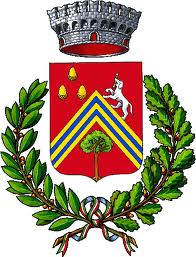 COMUNE DI VEZZANO SUL CROSTOLOSicurezza per gli alunni all’ingresso e all’uscita da scuola
con l’entrata in funzione del pilomatVEZZANO SUL CROSTOLO (9 settembre 2021) – Con l’inizio dell’anno scolastico, da lunedì 13 settembre entrerà in funzione il pilomat installato di fronte alla scuola di Vezzano.L’intervento è stato realizzato per mettere in sicurezza gli alunni all’ingresso e all’uscita dall’istituto. Il pilomat sarà in funzione dal lunedì al sabato, dalle 7.30 alle 8 e dalle 12 alle 13. In questo lasso di tempo potranno transitare nell’area soltanto i pulmini scolastici dotati di apposito telecomando. 